Wermlands Country LinedancersVälkomnar dig till Våravslutning i Skoghalls Folkets Park den 4 juni  kl 18.00-21.00(WGS 84 (lat.lon) N 590 19.493’ , E 130 29.035´, WGS 84 decimal (lat,lon) 59.32489, 13.48392
RT90: 6580535, 1367862 ,  SWEREF99 TM: 6577211,413724)Vi inbjuder till Linedance för en liten kostnad av 20:-Vill du bara lyssna på bra musik – ja då är det gratis !Tag med dig en egen picknick korg och en filt så tar vi en gemensam paus 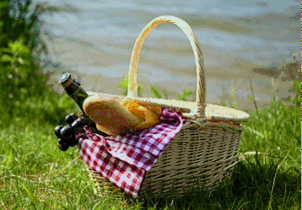 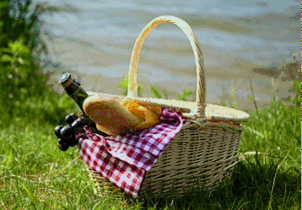 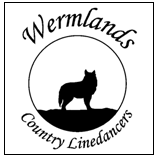 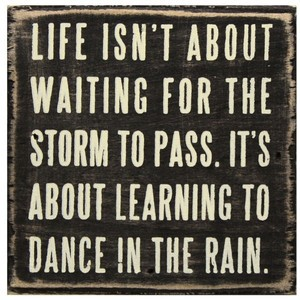 www.wcl.nu